Chemical Engineering 150A First Midterm Review SheetFluid statics2 points connected in same fluid at the same height, pressure is equal 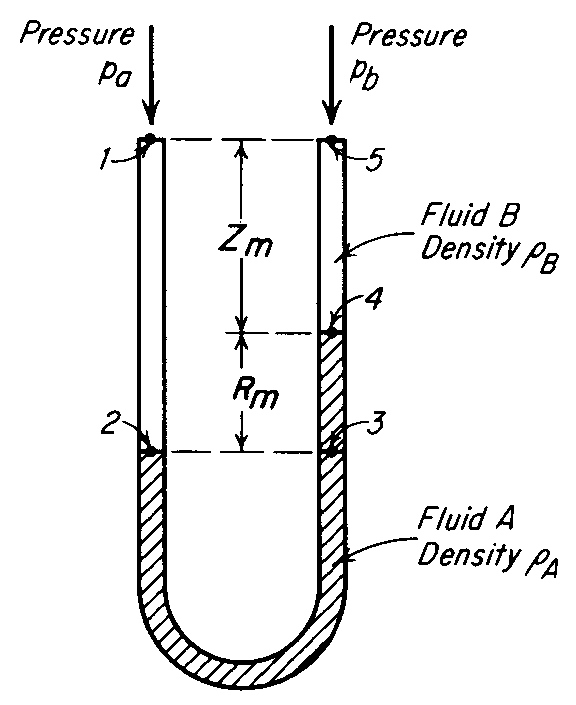 Compressible fluid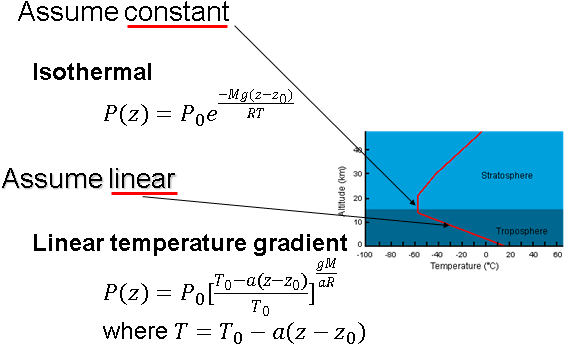 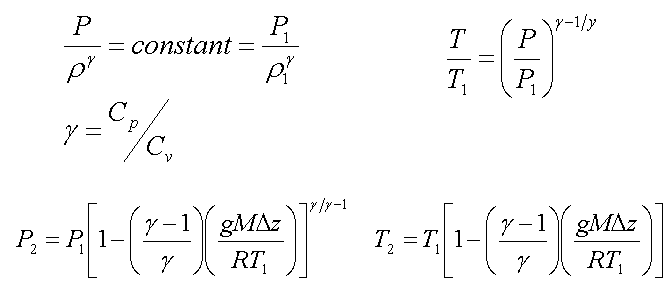 Momentum BalanceStraight tube:		U tube:		Velocity entering the fitting- push the fitting in the direction of velocityVelocity leaving the fitting- push the fitting in the opposite direction of velocityEnergy Balance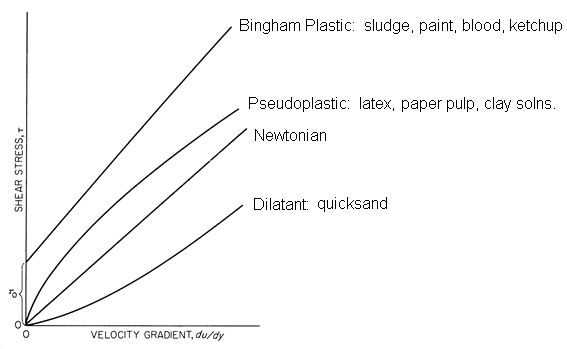 L is the length of the tubeD is the diameter of the tubeµ is the viscosity of the fluidk is the roughness factorFlow through non-circular conduitsRH =  hydraulic radiusS =  cross-sectional areaLp =  wetted perimeterConversion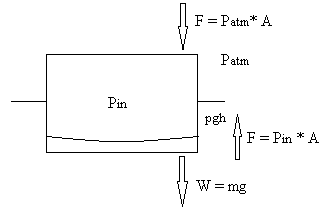 Turbulent flowLaminar flowTerms+-Work done on the systemWork done by the systemInlet > outlet, start with high pressureInlet < outlet, end with high pressureStart with high velocity, deceleratingTurn into high velocity, acceleratingStart at higher point, going into low pointStart with low point, elevation is raisedAlways positive, work is dissipated as frictionAlways positive, work is dissipated as frictionLaminarTurbulentNewtonianChurchill’s correlation (more accurate)Colebrook equation (easier)Power law fluidPower law fluidLaminarTurbulent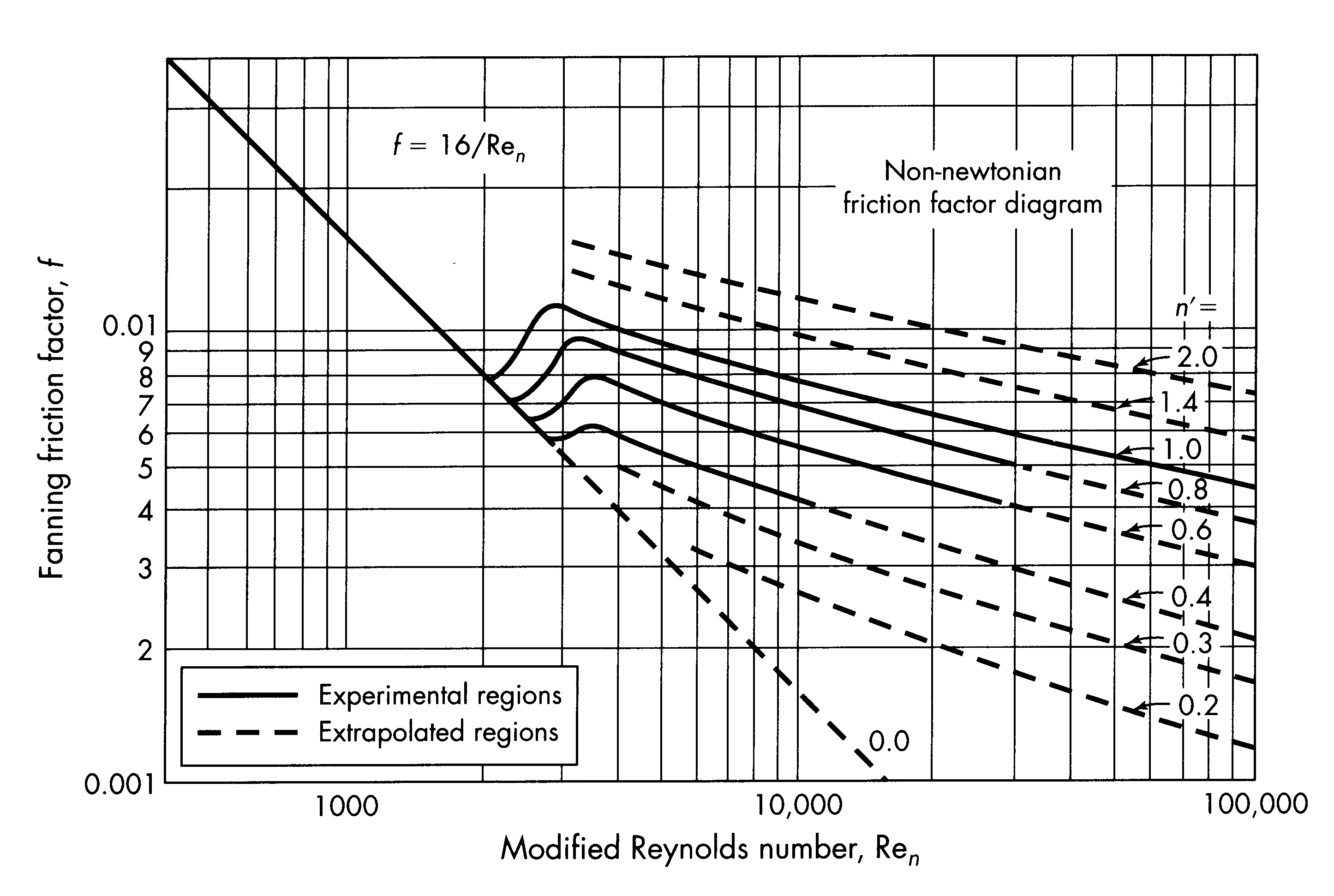 Bingham PlasticLaminarTurbulent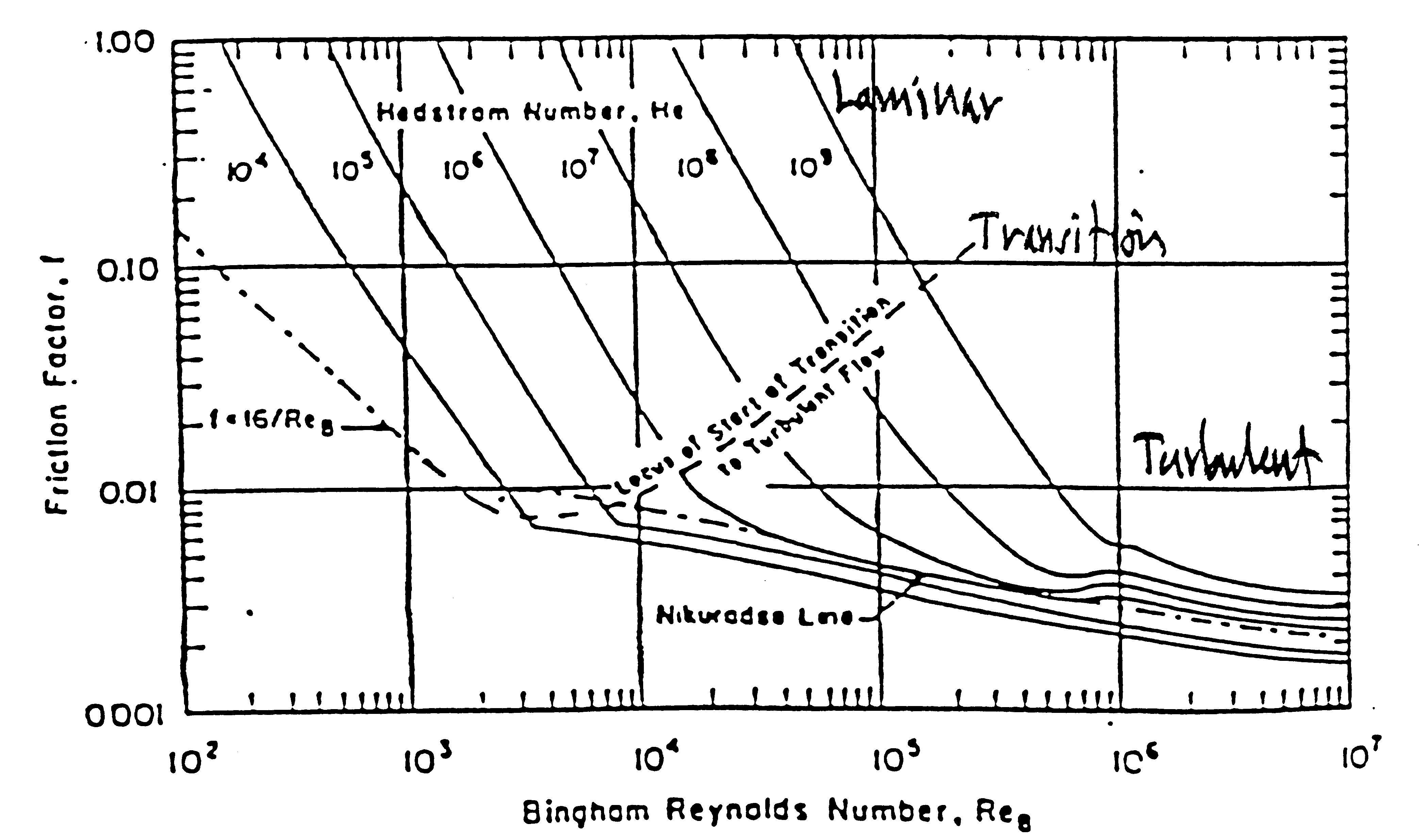 